ПРАВИТЕЛЬСТВО АМУРСКОЙ ОБЛАСТИПОСТАНОВЛЕНИЕот 17 сентября 2007 г. N 6О СОЗДАНИИ КОМИССИИ ПО ПРИОРИТЕТНЫМ ИНВЕСТИЦИОННЫМ ПРОЕКТАМИ УЛУЧШЕНИЮ ИНВЕСТИЦИОННОГО КЛИМАТА ПРИ ПРАВИТЕЛЬСТВЕАМУРСКОЙ ОБЛАСТИ (ИНВЕСТИЦИОННОГО КОМИТЕТААМУРСКОЙ ОБЛАСТИ)В целях упорядочения деятельности Правительства области по реализации инвестиционных проектов, в том числе на условиях государственно-частного партнерства, Правительство Амурской области постановляет:(в ред. постановления Правительства Амурской области от 27.02.2019 N 92)1. Образовать комиссию по приоритетным инвестиционным проектам и улучшению инвестиционного климата при Правительстве Амурской области (Инвестиционный комитет Амурской области).(в ред. постановлений Правительства Амурской области от 24.12.2012 N 770, от 04.05.2022 N 450)2. Утвердить прилагаемые:Положение о комиссии по приоритетным инвестиционным проектам и улучшению инвестиционного климата при Правительстве Амурской области (Инвестиционном комитете Амурской области);(в ред. постановлений Правительства Амурской области от 24.12.2012 N 770, от 04.05.2022 N 450)состав комиссии по приоритетным инвестиционным проектам и улучшению инвестиционного климата при Правительстве Амурской области (Инвестиционного комитета Амурской области);(в ред. постановлений Правительства Амурской области от 24.12.2012 N 770, от 04.05.2022 N 450)абзац утратил силу. - Постановление Правительства Амурской области от 27.09.2021 N 749.3. Контроль за исполнением настоящего постановления оставляю за собой.(п. 3 в ред. постановления Правительства Амурской области от 09.07.2018 N 315)ГубернаторАмурской областиН.А.КОЛЕСОВУтвержденопостановлениемПравительстваАмурской областиот 17 сентября 2007 г. N 6ПОЛОЖЕНИЕО КОМИССИИ ПО ПРИОРИТЕТНЫМ ИНВЕСТИЦИОННЫМ ПРОЕКТАМИ УЛУЧШЕНИЮ ИНВЕСТИЦИОННОГО КЛИМАТА ПРИ ПРАВИТЕЛЬСТВЕАМУРСКОЙ ОБЛАСТИ (ИНВЕСТИЦИОННОМ КОМИТЕТЕАМУРСКОЙ ОБЛАСТИ)1. Общие положения1. Комиссия по приоритетным инвестиционным проектам и улучшению инвестиционного климата при Правительстве Амурской области (Инвестиционный комитет Амурской области) (далее - Инвестиционный комитет) является постоянно действующим коллегиальным совещательным органом при Правительстве Амурской области, образованным в целях:1) координации и взаимодействия исполнительных органов государственной власти Амурской области с общественными, деловыми кругами, субъектами инвестиционной деятельности и иными организациями Амурской области в части создания условий для улучшения инвестиционного климата и обеспечения стабильных условий осуществления инвестиционной деятельности на территории Амурской области;2) эффективного проведения инвестиционной политики на территории Амурской области;3) привлечения инвестиций для реализации приоритетных инвестиционных проектов Амурской области (далее - приоритетные проекты);4) определения комплекса мер государственной поддержки для реализации приоритетных проектов;5) проведения отбора инвестиционных проектов, претендующих на включение в перечень приоритетных проектов;6) формирования благоприятных условий для ведения инвестиционной деятельности, защиты прав и законных интересов субъектов инвестиционной деятельности;7) разрешения разногласий и споров инвестора с органами государственной власти Амурской области, органами местного самоуправления Амурской области, уполномоченными организациями по вопросам реализации инвестиционных проектов на территории Амурской области, не урегулированных министерством экономического развития и внешних связей Амурской области.(п. 1 в ред. постановления Правительства Амурской области от 04.05.2022 N 450)2. Инвестиционный комитет руководствуется в своей деятельности Конституцией Российской Федерации, федеральными конституционными законами, федеральными законами, актами Президента Российской Федерации и Правительства Российской Федерации, законами Амурской области, постановлениями и распоряжениями Губернатора Амурской области и Правительства Амурской области, а также настоящим Положением.(в ред. постановлений Правительства Амурской области от 04.05.2022 N 450, от 31.10.2022 N 1057)2. Функции Инвестиционного комитета(в ред. постановления Правительства Амурской областиот 04.05.2022 N 450)Основными функциями Инвестиционного комитета являются:(в ред. постановления Правительства Амурской области от 04.05.2022 N 450)1) проведение отбора инвестиционных проектов, претендующих на включение в перечень приоритетных проектов, в соответствии с требованиями и критериями, определенными постановлением Правительства Амурской области от 4 апреля 2011 г. N 217 "Об утверждении Порядка формирования перечня приоритетных инвестиционных проектов Амурской области", на основании предложений инициаторов проектов и заключений заинтересованных исполнительных органов государственной власти Амурской области и муниципальных образований Амурской области, на территории которых планируется реализация проекта;(в ред. постановления Правительства Амурской области от 07.12.2021 N 971)2) содействие в формировании перечня приоритетных проектов, соответствующих стратегии социально-экономического развития Амурской области, отобранных на основании предложений инициаторов проектов и заключений заинтересованных исполнительных органов государственной власти Амурской области и муниципальных образований Амурской области, на территории которых планируется реализация проекта;3) разработка рекомендаций по финансированию приоритетных проектов с привлечением бюджетных и внебюджетных источников;4) рассмотрение результатов реализации приоритетных проектов, включая несостоявшиеся и неуспешные, анализ причин неудач в реализации;5) внесение предложений Правительству Амурской области по корректировке перечня приоритетных проектов на основании заявлений инициаторов проектов или заключений исполнительных органов государственной власти Амурской области по результатам мониторинга реализации инвестиционных проектов;6) анализ предложений инициаторов приоритетных проектов, отечественных и иностранных инвесторов по реализации приоритетных проектов, выработка предложений и рекомендаций по оказанию комплекса мер государственной поддержки для реализации приоритетных проектов;7) рассмотрение проектов нормативных правовых актов, влияющих на инвестиционную деятельность в Амурской области;8) обеспечение согласованных действий заинтересованных исполнительных органов государственной власти Амурской области в целях эффективной реализации приоритетных проектов;9) организация взаимосвязи между инвесторами, их объединениями (ассоциациями) и Правительством Амурской области по вопросам инвестиционной деятельности;10) содействие развитию и внедрению в практику инвестирования механизмов и схем государственно-частного партнерства;11) выработка рекомендаций по организации взаимодействия исполнительных органов государственной власти Амурской области и лиц, участвующих в инвестиционном процессе;12) выработка рекомендаций по уменьшению административных барьеров, в том числе в части сокращения сроков и упрощения процедуры выдачи разрешительной документации;13) выработка рекомендаций по государственной поддержке инвестиционных процессов и стимулированию инвестиционной активности на территории Амурской области;14) выработка единых требований к основным критериям приоритетных проектов, поддерживаемых за счет средств областного бюджета и в виде предоставления земельных участков для реализации приоритетного проекта на льготных условиях;15) одобрение проекта плана создания инвестиционных объектов и объектов необходимой транспортной, энергетической, социальной и другой инфраструктуры Амурской области, формируемого и представляемого министерством экономического развития и внешних связей Амурской области;16) разработка предложений по приоритетным направлениям развития Амурской области и координация финансовых и инвестиционных ресурсов на наиболее важных направлениях;17) рассмотрение проекта инвестиционной стратегии и других стратегических документов Амурской области, регулирующих инвестиционную деятельность, анализ хода и результатов реализации, подготовка и рассмотрение предложений по их корректировке;18) оказание содействия в создании необходимых условий для рационального размещения производительных сил на территории Амурской области;19) рассмотрение отчетов органа, уполномоченного на проведение оценки регулирующего воздействия;20) в рамках внедрения регионального инвестиционного стандарта в соответствии с методическими рекомендациями по созданию инвестиционного комитета субъекта Российской Федерации, утвержденными приказом Министерства экономического развития Российской Федерации от 30 сентября 2021 г. N 591:а) рассмотрение и обсуждение вопросов, связанных с:нарушением положений инвестиционной декларации Амурской области, утвержденной распоряжением Губернатора Амурской области от 23 мая 2022 г. N 101-р;(в ред. постановления Правительства Амурской области от 31.10.2022 N 1057)исполнением обязательств Амурской области и инвестора;улучшением инвестиционного климата и реализацией инвестиционных проектов в Амурской области, разработкой соответствующих методических документов;б) сбор и обобщение разрешительной практики с привлечением деловых объединений и уполномоченного по защите прав предпринимателей Амурской области;в) внесение предложений по снижению барьеров, сдерживающих развитие экономики Амурской области;г) оценка последствий принятия проектов нормативных правовых актов, регламентирующих инвестиционную деятельность в Амурской области.(п. 20 введен постановлением Правительства Амурской области от 04.05.2022 N 450)3. Права Инвестиционного комитета(в ред. постановления Правительства Амурской областиот 04.05.2022 N 450)В целях реализации функций, предусмотренных настоящим Положением, Инвестиционный комитет имеет право:(в ред. постановления Правительства Амурской области от 04.05.2022 N 450)1) запрашивать в установленном порядке у территориальных органов федеральных органов исполнительной власти, исполнительных органов государственной власти Амурской области, органов местного самоуправления Амурской области материалы и информацию по вопросам, отнесенным к компетенции Инвестиционного комитета;(в ред. постановления Правительства Амурской области от 04.05.2022 N 450)2) приглашать на заседания Инвестиционного комитета и заслушивать информацию представителей территориальных органов федеральных органов исполнительной власти, исполнительных органов государственной власти Амурской области, органов местного самоуправления Амурской области, предприятий, организаций, учреждений Амурской области по вопросам, отнесенным к компетенции Инвестиционного комитета;(в ред. постановления Правительства Амурской области от 04.05.2022 N 450)3) привлекать в установленном порядке к работе Инвестиционного комитета представителей заинтересованных исполнительных органов государственной власти Амурской области, научных, общественных и других организаций Амурской области.(в ред. постановления Правительства Амурской области от 04.05.2022 N 450)4. Порядок формирования и состав Инвестиционного комитета(в ред. постановления Правительства Амурской областиот 04.05.2022 N 450)1. В состав Инвестиционного комитета входят председатель Инвестиционного комитета, заместитель председателя Инвестиционного комитета, секретарь Инвестиционного комитета и члены Инвестиционного комитета.(в ред. постановления Правительства Амурской области от 04.05.2022 N 450)Председателем Инвестиционного комитета является Губернатор Амурской области.(в ред. постановлений Правительства Амурской области от 04.05.2022 N 450, от 31.10.2022 N 1057)Заместителем председателя Инвестиционного комитета является заместитель председателя Правительства Амурской области, курирующий вопросы экономического развития и инвестиционной деятельности Амурской области.(в ред. постановления Правительства Амурской области от 04.05.2022 N 450)В отсутствие председателя Инвестиционного комитета его обязанности исполняет заместитель председателя Инвестиционного комитета.(в ред. постановления Правительства Амурской области от 04.05.2022 N 450)(п. 1 в ред. постановления Правительства Амурской области от 01.04.2022 N 313)2. Инвестиционный комитет формируется из представителей следующих органов и организаций:исполнительных органов государственной власти Амурской области, в том числе обеспечивающих выработку государственной политики в сфере инвестиционной политики в Амурской области, законодательного (представительного) органа государственной власти Амурской области;ресурсоснабжающих организаций, действующих на территории Амурской области;региональных отделений Общероссийских общественных организаций "Российский Союз промышленников и предпринимателей", "ОПОРА РОССИИ", "Деловая Россия";Союза "Торгово-промышленная палата Амурской области";профильных ведомств в соответствии с отраслевыми инвестиционными приоритетами;инвесторов, реализующих (реализовавших) инвестиционные проекты в Амурской области;территориальных органов федеральных органов исполнительной власти.(п. 2 в ред. постановления Правительства Амурской области от 04.05.2022 N 450)3. Персональный состав Инвестиционного комитета утверждается Правительством Амурской области.(в ред. постановления Правительства Амурской области от 04.05.2022 N 450)4. Члены Инвестиционного комитета принимают участие в работе Инвестиционного комитета на общественных началах, обладают равными правами при обсуждении рассматриваемых на заседании вопросов.(в ред. постановления Правительства Амурской области от 04.05.2022 N 450)5. Председателю Инвестиционного комитета рекомендуется представлять Инвестиционный комитет в органах государственной власти Амурской области, федеральных органах государственной власти, органах местного самоуправления, государственных и негосударственных организациях, организовывать работу Инвестиционного комитета.(п. 5 введен постановлением Правительства Амурской области от 04.05.2022 N 450)5. Порядок работы Инвестиционного комитета(в ред. постановления Правительства Амурской областиот 04.05.2022 N 450)1. Председатель Инвестиционного комитета:(в ред. постановления Правительства Амурской области от 04.05.2022 N 450)1) ведет заседания Инвестиционного комитета;(в ред. постановления Правительства Амурской области от 04.05.2022 N 450)2) осуществляет общее руководство деятельностью Инвестиционного комитета;(в ред. постановления Правительства Амурской области от 04.05.2022 N 450)3) утверждает план работы Инвестиционного комитета;(в ред. постановления Правительства Амурской области от 04.05.2022 N 450)4) подписывает протоколы заседаний Инвестиционного комитета.(в ред. постановления Правительства Амурской области от 04.05.2022 N 450)2. Секретарь Инвестиционного комитета:(в ред. постановления Правительства Амурской области от 04.05.2022 N 450)1) осуществляет подготовку проекта повестки дня заседания Инвестиционного комитета на основании плана работы Инвестиционного комитета и материалов по вопросам, подлежащим рассмотрению на заседании Инвестиционного комитета;(в ред. постановления Правительства Амурской области от 04.05.2022 N 450)2) информирует не позднее 2 рабочих дней до даты заседания Инвестиционного комитета членов Инвестиционного комитета и приглашенных на заседание Инвестиционного комитета о дате и месте проведения заседания Инвестиционного комитета;(в ред. постановления Правительства Амурской области от 04.05.2022 N 450)3) рассылает материалы, рассмотрение которых планируется на заседании Инвестиционного комитета, членам Инвестиционного комитета не позднее чем за 2 рабочих дня до дня проведения заседания Инвестиционного комитета;(в ред. постановления Правительства Амурской области от 04.05.2022 N 450)4) ведет протокол заседания Инвестиционного комитета, направляет копию протокола (выписку из протокола) заинтересованным по рассматриваемым вопросам членам Инвестиционного комитета.(в ред. постановления Правительства Амурской области от 04.05.2022 N 450)3. Члены Инвестиционного комитета:(в ред. постановления Правительства Амурской области от 04.05.2022 N 450)1) участвуют в заседаниях Инвестиционного комитета;(в ред. постановления Правительства Амурской области от 04.05.2022 N 450)2) вносят предложения по включению в повестку дня вопросов для рассмотрения на заседании Инвестиционного комитета;(в ред. постановления Правительства Амурской области от 04.05.2022 N 450)3) участвуют в выработке решений Инвестиционного комитета.(в ред. постановления Правительства Амурской области от 04.05.2022 N 450)Члены Инвестиционного комитета участвуют в заседаниях лично. В случае невозможности личного участия в заседании Инвестиционного комитета член Инвестиционного комитета уведомляет об этом секретаря Инвестиционного комитета в срок не позднее дня начала заседания. Допускается замена члена Инвестиционного комитета в случае его командировки, болезни или отпуска представителем на основании доверенности, оформленной в установленном порядке на право участия в заседании Инвестиционного комитета с правом голоса.(в ред. постановления Правительства Амурской области от 04.05.2022 N 450)4. Заседания Инвестиционного комитета проводятся по мере необходимости, но не реже одного раза в два месяца.(п. 4 в ред. постановления Правительства Амурской области от 04.05.2022 N 450)5. Повестка дня и порядок работы на заседании Инвестиционного комитета могут быть изменены по предложению членов Инвестиционного комитета решением председателя Инвестиционного комитета.(в ред. постановления Правительства Амурской области от 04.05.2022 N 450)6. Заседание Инвестиционного комитета считается правомочным, если на нем присутствует более половины от общего числа членов Инвестиционного комитета.(в ред. постановления Правительства Амурской области от 04.05.2022 N 450)7. Решения Инвестиционного комитета принимаются большинством голосов присутствующих на заседании Инвестиционного комитета членов Инвестиционного комитета. При равенстве голосов решающим является голос председателя Инвестиционного комитета.(в ред. постановления Правительства Амурской области от 04.05.2022 N 450)В случае несогласия с принятым Инвестиционным комитетом решением члены Инвестиционного комитета вправе изложить в письменной форме особое мнение по рассматриваемому вопросу, которое подлежит приобщению к протоколу заседания Инвестиционного комитета.(в ред. постановления Правительства Амурской области от 04.05.2022 N 450)8. Решение Инвестиционного комитета оформляется протоколом. Протокол заседания подписывается председателем Инвестиционного комитета.(в ред. постановлений Правительства Амурской области от 27.09.2021 N 749, от 04.05.2022 N 450)Протоколы заседаний Инвестиционного комитета размещаются на инвестиционном портале Амурской области в информационно-телекоммуникационной сети Интернет.(в ред. постановления Правительства Амурской области от 04.05.2022 N 450)Копия протокола заседания Инвестиционного комитета направляется секретарем Инвестиционного комитета в течение 5 рабочих дней со дня проведения заседания Инвестиционного комитета заинтересованным исполнительным органам государственной власти Амурской области, муниципальным образованиям Амурской области по рассматриваемым Инвестиционным комитетом вопросам, а также лицам, указанным в протоколе заседания Инвестиционного комитета, в том числе в качестве ответственных за реализацию протокольных решений.(в ред. постановления Правительства Амурской области от 04.05.2022 N 450)Решения Инвестиционного комитета доводятся секретарем Инвестиционного комитета до сведения заинтересованных лиц по рассматриваемым Инвестиционным комитетом вопросам в виде выписки из протокола заседания Инвестиционного комитета.(в ред. постановления Правительства Амурской области от 04.05.2022 N 450)Решения, принимаемые Инвестиционным комитетом, в форме протокола или выписки из протокола заседания Инвестиционного комитета при необходимости могут быть направлены в Союз "Торгово-промышленная палата Амурской области", региональным отделениям Общероссийских общественных организаций "Российский союз промышленников и предпринимателей", "ОПОРА РОССИИ", "Деловая Россия", уполномоченному по защите прав предпринимателей в Амурской области, автономной некоммерческой организации "Агентство Амурской области по привлечению инвестиций" для учета в работе по поддержке инвестора.(абзац введен постановлением Правительства Амурской области от 04.05.2022 N 450)9. Организационно-техническое обеспечение деятельности Инвестиционного комитета осуществляет министерство экономического развития и внешних связей Амурской области.(в ред. постановления Правительства Амурской области от 04.05.2022 N 450)10. Работа Инвестиционного комитета осуществляется в соответствии с планом работы Инвестиционного комитета на текущий год, который утверждается на первом заседании Инвестиционного комитета в текущем году.(в ред. постановления Правительства Амурской области от 04.05.2022 N 450)Проект Плана работы Инвестиционного комитета формируется секретарем Инвестиционного комитета с учетом предложений членов Инвестиционного комитета, представителей исполнительных органов государственной власти Амурской области, бизнес-сообществ, общественных объединений Амурской области, в том числе не входящих в состав Инвестиционного комитета. В план работы Инвестиционного комитета могут вноситься изменения, в том числе связанные с проведением внеплановых мероприятий. Предложения о внесении изменений в план работы Инвестиционного комитета представляются секретарю Инвестиционного комитета.(в ред. постановления Правительства Амурской области от 04.05.2022 N 450)План работы Инвестиционного комитета размещается на инвестиционном портале Амурской области в информационно-телекоммуникационной сети Интернет.(в ред. постановления Правительства Амурской области от 04.05.2022 N 450)6. Подкомиссия по осуществлению непрерывного наблюденияза реализацией инвестиционных проектовУтратил силу. - Постановление Правительства Амурской области от 27.09.2021 N 749.7. Регламент работы подкомиссииУтратил силу. - Постановление Правительства Амурской области от 27.09.2021 N 749.УтвержденпостановлениемПравительстваАмурской областиот 17 сентября 2007 г. N 6СОСТАВКОМИССИИ ПО ПРИОРИТЕТНЫМ ИНВЕСТИЦИОННЫМ ПРОЕКТАМИ УЛУЧШЕНИЮ ИНВЕСТИЦИОННОГО КЛИМАТА ПРИ ПРАВИТЕЛЬСТВЕАМУРСКОЙ ОБЛАСТИ (ИНВЕСТИЦИОННОГО КОМИТЕТААМУРСКОЙ ОБЛАСТИ)УтвержденпостановлениемПравительстваАмурской областиот 17 сентября 2007 г. N 6СОСТАВПОДКОМИССИИ ПО ОСУЩЕСТВЛЕНИЮ НЕПРЕРЫВНОГО НАБЛЮДЕНИЯЗА РЕАЛИЗАЦИЕЙ ИНВЕСТИЦИОННЫХ ПРОЕКТОВУтратил силу. - Постановление Правительства Амурской области от 27.09.2021 N 749.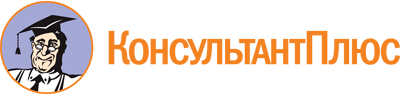 Постановление Правительства Амурской области от 17.09.2007 N 6
(ред. от 09.10.2023)
"О создании комиссии по приоритетным инвестиционным проектам и улучшению инвестиционного климата при Правительстве Амурской области (Инвестиционного комитета Амурской области)"
(вместе с "Положением о комиссии по приоритетным инвестиционным проектам и улучшению инвестиционного климата при Правительстве Амурской области (Инвестиционном комитете Амурской области)")Документ предоставлен КонсультантПлюс

www.consultant.ru

Дата сохранения: 20.11.2023
 Список изменяющих документов(в ред. постановлений Правительства Амурской областиот 24.01.2008 N 8, от 26.04.2008 N 91,от 15.06.2009 N 261, от 29.04.2011 N 280,от 21.06.2011 N 396, от 07.02.2012 N 52,от 12.10.2012 N 578, от 24.12.2012 N 770,от 19.03.2013 N 87, от 03.06.2014 N 341,от 18.11.2014 N 696, от 10.05.2016 N 191,от 02.03.2017 N 85, от 18.05.2017 N 247,от 09.07.2018 N 315, от 27.02.2019 N 92,от 31.05.2019 N 291, от 16.12.2019 N 719,от 27.09.2021 N 749, от 07.12.2021 N 971,от 01.04.2022 N 313, от 04.05.2022 N 450,от 31.10.2022 N 1057, от 27.02.2023 N 179,от 09.10.2023 N 852)Список изменяющих документов(в ред. постановлений Правительства Амурской областиот 16.12.2019 N 719, от 27.09.2021 N 749,от 07.12.2021 N 971, от 01.04.2022 N 313,от 04.05.2022 N 450, от 31.10.2022 N 1057)Список изменяющих документов(в ред. постановлений Правительства Амурской областиот 27.02.2019 N 92, от 16.12.2019 N 719,от 27.09.2021 N 749, от 07.12.2021 N 971,от 01.04.2022 N 313, от 04.05.2022 N 450,от 31.10.2022 N 1057, от 27.02.2023 N 179,от 09.10.2023 N 852)ОрловВасилий Александрович-Губернатор Амурской области (председатель Комиссии (Инвестиционного комитета Амурской области))ПузановПавел Игоревич-заместитель председателя Правительства Амурской области (заместитель председателя Комиссии (Инвестиционного комитета Амурской области))СторожукНаталья Николаевна-начальник отдела инвестиционной политики министерства экономического развития и внешних связей Амурской области (секретарь Комиссии Инвестиционного комитета Амурской области)БарановАндрей Анатольевич-руководитель проекта блока развития городов государственной корпорации развития "ВЭБ.РФ" (по согласованию)ДацкоВалентина Викторовна-заместитель министра экономического развития и внешних связей областиЗеленинАлександр Анатольевич-министр транспорта и дорожного хозяйства Амурской областиИнюточкинСтепан Павлович-генеральный директор ГК "Таргет Агро" (по согласованию)ИсачкинСергей Михайлович-директор Хабаровской дирекции по развитию бизнеса Филиала Банка ГПБ (АО) "Дальневосточный" (по согласованию)КукшенёваОксана Валерьевна-министр экономического развития и внешних связей Амурской областиКуликовскийКонстантин Александрович-главный управляющий директор АО "Амурские коммунальные системы" (по согласованию"ЛогиновМихаил Юрьевич-депутат Законодательного Собрания Амурской области (по согласованию)ЛужновДмитрий Валерьевич-министр природных ресурсов Амурской областиМишинАнатолий Михайлович-заместитель начальника Забайкальской железной дороги по взаимодействию с органами власти (по согласованию)ОлиферовСергей Владимирович-министр имущественных отношений Амурской областиПаршинковВалерий Борисович-председатель "Союза промышленников, предпринимателей и работодателей Амурской области" (по согласованию)СавченкоАртем Николаевич-генеральный директор ООО "СК "Восточная" (по согласованию)СапрыкинПетр Васильевич-заместитель начальника Забайкальской железной дороги по территориальному управлению (г. Свободный) (по согласованию)СарапкинАлександр Владимирович-генеральный директор ООО "Амурагроцентр" (по согласованию)СафроноваМария Анатольевна-индивидуальный предприниматель, председатель Амурского регионального отделения "Деловая Россия" (по согласованию)СевостьяновАлексей Александрович-заместитель председателя Правительства Амурской области - министр лесного хозяйства и пожарной безопасности Амурской областиСеменюкЕвгений Валентинович-директор филиала ОАО "ДРСК" - "Амурские ЭС" (по согласованию)СибиряковНиколай Александрович-министр строительства и архитектуры Амурской областиСкродерисВиктория Александровна-генеральный директор некоммерческой организации "Фонд развития Амурской области" (по согласованию)СмородниковСергей Викторович-президент Союза "Торгово-промышленная палата Амурской области" (по согласованию)СтрелецПетр Николаевич-директор автономной некоммерческой организации "Центр развития территорий" (по согласованию)СупруненкоОльга Сергеевна-исполняющий обязанности руководителя Управления Федеральной налоговой службы по Амурской области (по согласованию)ТемченкоОльга Геннадьевна-директор автономной некоммерческой организации "Агентство Амурской области по привлечению инвестиций" (по согласованию)ТурковОлег Александрович-заместитель председателя Правительства Амурской области - министр сельского хозяйства Амурской области